Муниципальное бюджетное дошкольное образовательное учреждение«Ваховский детский сад «Лесная сказка»ФОТООТЧЕТСотрудничество с детской школой искусств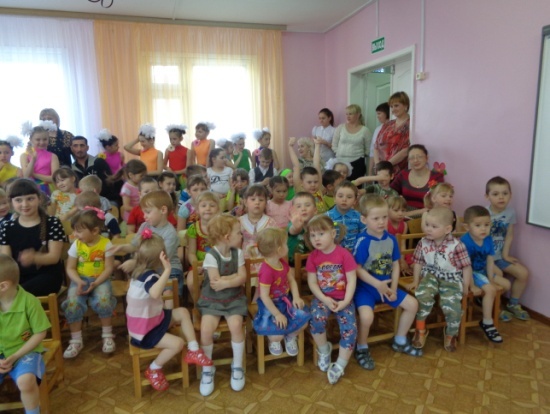                                                                                  Воспитатель: Докучаева Н.И.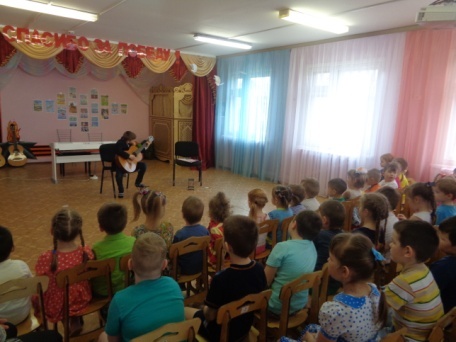 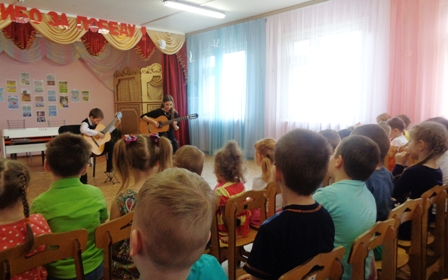 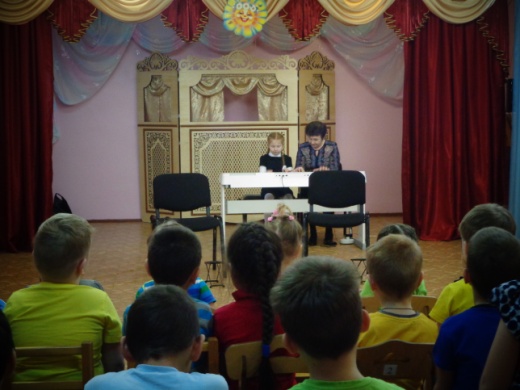 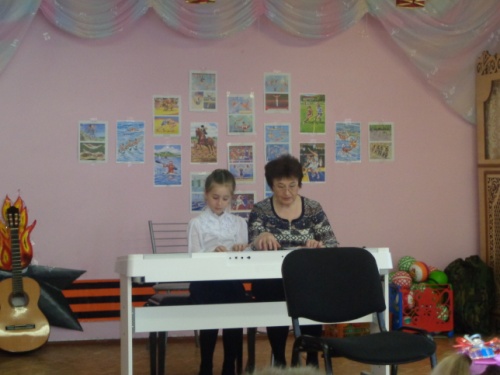 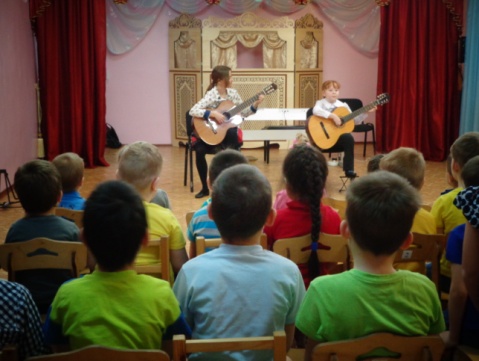 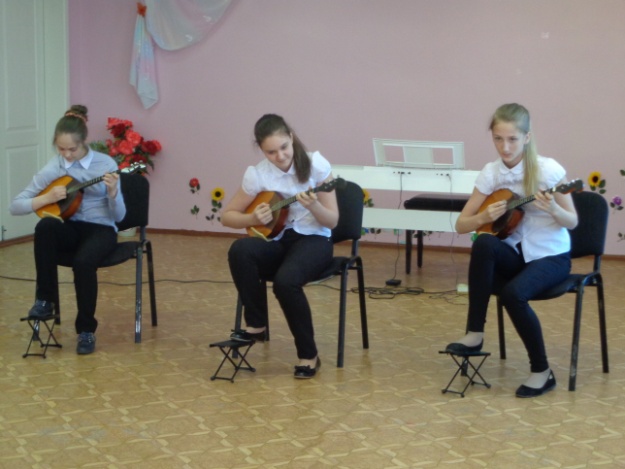 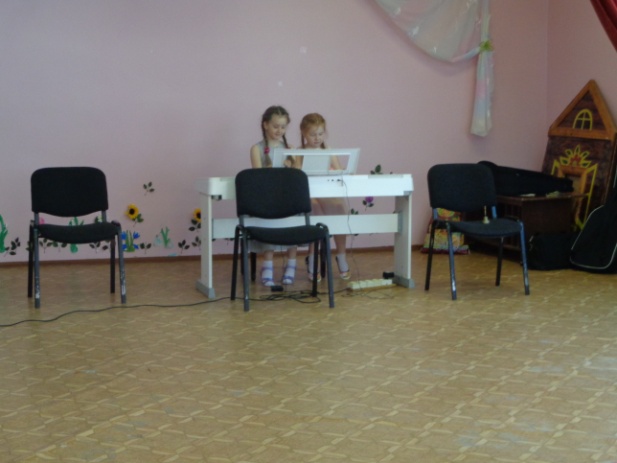 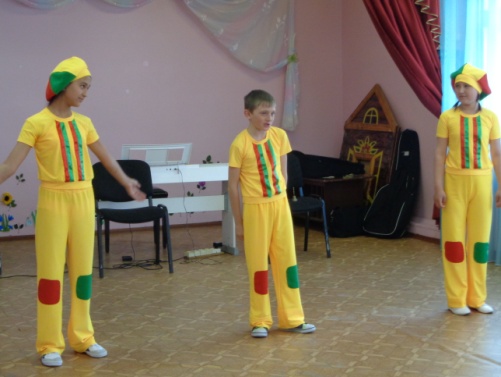 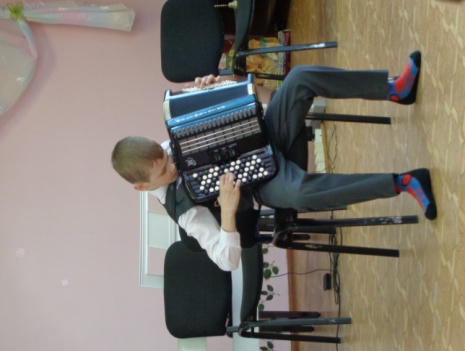 